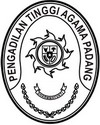 SURAT PENGANTARNO: W3-A/          / KU.01/IX/2021K e p a d a Yth.Kepala KPPN Padang         Di-            T E M P A TDemikian disampaikan untuk dapat digunakan sebagaimana mestinya, terimaksaih.							Padang, 28 September 2021						    	Kuasa Pengguna Anggaran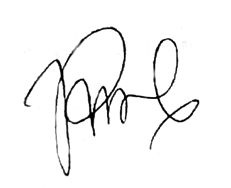 								Pengadilan Tinggi Agama PadangIRSYADI, S.Ag., M.AgNIP. 197007021996031005DAFTAR SPM PTA PADANG							Padang, 28 September  2021						    	Kuasa Pengguna Anggaran								Pengadilan Tinggi Agama PadangIRSYADI, S.Ag., M.AgNIP. 197007021996031005NoJenis yang DikirimBanyaknyaKeterangan1Hard Copy SPM beserta data dukung1 (satu) bundelTerlampirNO KD SATKERNO SPMTGL SPMBelanja PegawaiPPNPNGU/LSTUP/ PTUP14019000015831-08-2021v24019000015901-09-2021v34019000016001-09-2021v44019000016102-09-2021v54019000016202-09-2021v64019000016307-09-2021v74019000016407-09-2021v84019000016507-09-2021v94019000016708-09-2021v104019000016813-09-2021v114019000016917-09-2021v124019000017022-09-2021v134019010000528-09-2021v1440190015401900164019001740190018401900